ЧЕРКАСЬКА ОБЛАСНА РАДАГОЛОВАР О З П О Р Я Д Ж Е Н Н Я07.03.2024                                                                                          № 66-рПро призначення виконуючим обов’язки директора КОНДРАЦЬКОГО М. І.Відповідно до статті 55 Закону України «Про місцеве самоврядування
в Україні», підпункту 3 пункту 3 рішення обласної ради від 16.12.2016 
№ 10-18/VIІ «Про управління суб’єктами та об’єктами спільної власності територіальних громад сіл, селищ, міст Черкаської області» (зі змінами), 
враховуючи заяву Кондрацького М. І. від 07.03.2024, розпорядження голови обласної ради від 07.03.2024 № 59-р «Про встановлення посадових окладів директорам окремих комунальних некомерційних підприємств спільної власності територіальних громад сіл, селищ, міст Черкаської області»: 1. ПРИЗНАЧИТИ КОНДРАЦЬКОГО Миколу Івановича виконуючим обов’язки директора комунального некомерційного підприємства «Черкаська обласна дитяча лікарня Черкаської обласної ради» (далі – підприємство), 
з 12.03.2024, на строк до видання розпорядження голови обласної ради про звільнення його від виконання обов’язків директора підприємства.2. УСТАНОВИТИ з 12.03.2024 Кондрацькому М. І. посадовий оклад 
у розмірі 29 730, 00 грн.3. Контроль за виконанням розпорядження покласти на управління юридичного забезпечення та роботи з персоналом виконавчого апарату обласної ради.Голова							                Анатолій ПІДГОРНИЙ                                      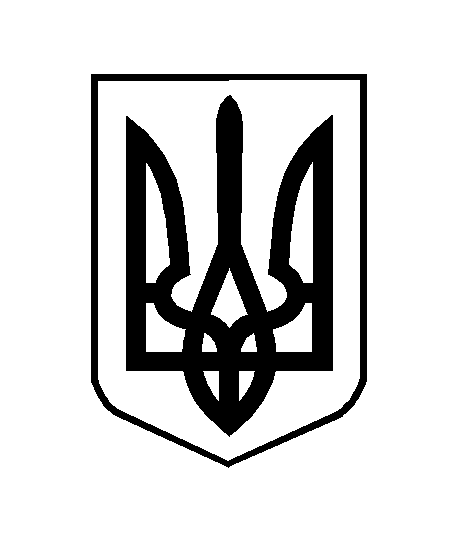 